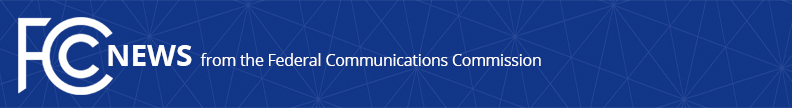 Media Contact: Michael Scurato, (202) 418-2083michael.scurato@fcc.govFor Immediate ReleaseCOMMISSIONER GEOFFREY STARKS STATEMENT ON T-MOBILE DIVERSITY AGREEMENT
WASHINGTON, October 17, 2019—Yesterday, T-Mobile US and a coalition of civil rights groups announced commitments to diversity and inclusion efforts conditional upon the closing of T-Mobile’s proposed merger with Sprint.  The following statement can be attributed to Commissioner Starks:“Our major companies should have a workforce that looks like America, from entry level positions to the board of directors.  As I have long advocated, diversity is more than just best practices – it is good business.  I appreciate how this principle is reflected in the recent Memorandum of Understanding (MOU) between T-Mobile and the National Urban League, National Action Network, Asian Americans Advancing Justice-AAJC, OCA–Asian Pacific American Advocates, the League of United Latin American Citizens, and UnidosUS.  The MOU includes important diversity and inclusion initiatives, including increased efforts to hire and retain a diverse workforce, better diverse representation on the board, and improved outreach to communities of color.  “While this development does not change my opposition to the merger between T-Mobile and Sprint, I boldly applaud the spirit behind these commitments, and the roadmap that the document offers for other companies seeking to inject greater diversity and inclusion into their operations.  To that end, I would expect T-Mobile to honor the commitments made here regardless of the outcome of pending litigation regarding this transaction.  T-Mobile should fully utilize the wisdom and expertise of the civil rights organizations consulted here today consistent with its stated desire to champion diversity and inclusion.  Execution is everything, and I look forward to seeing how T-Mobile follows through on the commitments made in this MOU.”###
Office of Commissioner Geoffrey Starks: (202) 418-2500ASL Videophone: (844) 432-2275TTY: (888) 835-5322Twitter: @GeoffreyStarkswww.fcc.gov/about/leadership/geoffrey-starks  